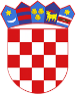 R  E  P  U  B  L  I  K  A    H  R  V  A  T  S  K  APOŽEŠKO-SLAVONSKA  ŽUPANIJAGRAD POŽEGA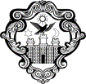 GRADONAČELNIKKLASA: 361-01/21-01/2URBROJ: 2177/01-01/01-21-4Požega, 23. studeni 2021. GRADSKOM VIJEĆU GRADA POŽEGEPREDMET: Prijedlog Programa rasporeda sredstava naknade za zadržavanje nezakonito izgrađenih zgrada u prostoru za 2022. godinu - dostavlja se 	Na temelju članka 62. stavka 1. podstavka 1. Statuta Grada Požege (Službene novine Grada Požege broj: 2/21.), te članka 59. stavka 1. i članka 61. stavka 1. i 3. Poslovnika o radu Gradskog vijeća Grada Požege (Službene novine Grada Požege, broj: 9/13.,  19/13., 5/14., 19/14., 4/18., 7/18.- pročišćeni tekst, 2/20., 2/21. i 4/21.- pročišćeni tekst), dostavlja se Naslovu na razmatranje i usvajanje Prijedlog Programa rasporeda sredstava naknade za zadržavanje nezakonito izgrađenih zgrada u prostoru za 2022. godinu.Pravna osnova za donošenje Programa rasporeda sredstava naknade za zadržavanje nezakonito izgrađenih zgrada u prostoru za 2021. godinu je u odredbi članka 31. stavka 3. Zakona o postupanju s nezakonito izgrađenim zgradama (Narodne novine, broj: 86/12., 143/13., 65/17. i 14/19.), kojim je propisano: „Trideset posto sredstava naknade prihod su proračuna jedinice lokalne samouprave na čijem se području nezakonito izgrađena zgrada nalazi, a koriste se namjenski za izradu prostornih planova kojima se propisuju uvjeti i kriteriji za urbanu obnovu i sanaciju područja zahvaćenih nezakonitom gradnjom te za poboljšanje infrastrukturno nedovoljno opremljenih i/ili neopremljenih naselja prema programu koji donosi predstavničko tijelo jedinice lokalne samouprave.“GRADONAČELNIKdr.sc. Željko Glavić, v.r.PRIVITAK:Zaključak Gradonačelnika Grada Požege.Prijedlog Programa rasporeda sredstava naknade za zadržavanjenezakonito izgrađenih zgrada u prostoru za 2022. godinuR  E  P  U  B  L  I  K  A    H  R  V  A  T  S  K  APOŽEŠKO-SLAVONSKA  ŽUPANIJAGRAD POŽEGAGRADONAČELNIKKLASA: 361-01/21-01/2URBROJ: 2177/01-01/01-21-6Požega, 23. studeni 2021. 	Na temelju članka 44. Stavka 1. i članka i 48. stavka 1. točke 1. Zakona o lokalnoj i područnoj (regionalnoj) samoupravi (Narodne novine, broj: 33/01, 60/01.- vjerodostojno tumačenje, 129/05., 109/07., 125/08., 36/09., 150/11., 144/12., 19/13.- pročišćeni tekst, 137/15.- ispravak, 123/17., 98/19. i 144/20.), te članka 62. stavka 1. podstavka 1. i članka 120. Statuta Grada Požege (Službene novine Grada Požege, broj: 2/21.), Gradonačelnik Grada Požege, dana 23. studenoga 2021. godine, donosiZ A K L J U Č A KI. Utvrđuje se Prijedlog Programa rasporeda sredstava naknade za zadržavanje nezakonito izgrađenih zgrada u prostoru za 2022. godinu, kao u predloženom tekstu.II. Prijedlog Programa iz točke I. ovoga Zaključka upućuje se Gradskom vijeću Grada Požege na razmatranje i usvajanje.GRADONAČELNIKdr.sc. Željko Glavić, v.r.DOSTAVITI:Gradskom vijeću Grada PožegePismohrani.PRIJEDLOGR  E  P  U  B  L  I  K  A    H  R  V  A  T  S  K  APOŽEŠKO-SLAVONSKA  ŽUPANIJAGRAD  POŽEGAGRADSKO VIJEĆEKLASA: 361-01/21-01/2URBROJ: 2177/01-02/01-21-1Požega, ___. prosinca 2021.Na temelju članka 31. Zakona o postupanju s nezakonito izgrađenim zgradama (Narodne novine, broj: 86/12., 143/13., 65/17. i 14/19.) i članka 39. stavka 1. podstavka 3. i članka 119. stavka 1. Statuta Grada Požege (Službene novine Grada Požege, broj: 2/21.), Gradsko vijeće Grada Požege na 7. sjednici, održanoj __. prosinca 2021. godine, donosi P R O G R A Mrasporeda sredstava naknade za zadržavanje nezakonito izgrađenih zgrada u prostoru za 2022. godinuČlanak 1.Programom rasporeda sredstava naknade za zadržavanje nezakonito izgrađenih zgrada u prostoru na području Grada Požege za 2022. godinu (u daljnjem tekstu: Program) utvrđuje se namjena korištenja i kontrola utroška sredstava naknade namijenjenih za:geodetsko-katastarske usluge ostale intelektualne usluge Članak 2.U Proračunu Grada Požege za 2022. godinu predviđaju se sredstva naknade za zadržavanje nezakonito izgrađenih zgrada u prostoru na području Grada Požege za 2022. godinu, u iznosu od 120.000,00 kuna, a utrošit će se kako slijedi:Članak 3.Ovaj će se Program objaviti u Službenim novinama Grada Požege, a primjenjuje se od 1. siječnja 2022. godine. PREDSJEDNIK: Matej Begić, dip.ing.šum.O b r a z l o ž e n j euz prijedlog Programa rasporeda sredstava naknade za zadržavanje nezakonito izgrađenih zgrada u prostoru za 2022. godinuU skladu s Programom rada Upravnog odjela za komunalne djelatnosti i gospodarenje u 2022. godini i Prijedloga Proračuna Grada Požege za 2022. godinu, kojim je planirano ostvarenje prihoda od naknade za zadržavanje nezakonito izgrađenih zgrada u prostoru za 2022. godinu u iznosu od 120.000,00 kn, predložen je ovaj Program rasporeda sredstava naknade za zadržavanje nezakonito izgrađenih zgrada u prostoru za 2022. godinu, kako slijedi:geodetsko-katastarske usluge                                                                                   70.000,00 kunaostale intelektualne usluge                                                                                     50.000,00 kuna7. SJEDNICA GRADSKOG VIJEĆA GRADA POŽEGETOČKA 9. DNEVNOG REDAPRIJEDLOG PROGRAMA RASPOREDA SREDSTAVA NAKNADE ZA ZADRŽAVANJE NEZAKONITO IZGRAĐENIH ZGRADA U PROSTORU ZA 2022. GODINUPREDLAGATELJ:	Gradonačelnik Grada PožegeIZVJESTITELJ:		Gradonačelnik Grada PožegeProsinac 2021.PLANIRANI RASHOD OD PRIKUPLJENIH SREDSTAVA NAKNADE ZA ZADRŽAVANJE NEZAKONITO IZGRAĐENIH ZGRADA U PROSTORU NA PODRUČJU GRADA POŽEGE ZA 2022. GODINUPLANIRANI RASHOD OD PRIKUPLJENIH SREDSTAVA NAKNADE ZA ZADRŽAVANJE NEZAKONITO IZGRAĐENIH ZGRADA U PROSTORU NA PODRUČJU GRADA POŽEGE ZA 2022. GODINUAktivnost A150001 GEODETSKO-KATASTARSKE USLUGEAktivnost A150001 GEODETSKO-KATASTARSKE USLUGEGeodetsko-katastarske usluge70.000,00Ostale intelektualne usluge 50.000,00UKUPNO:120.000,00